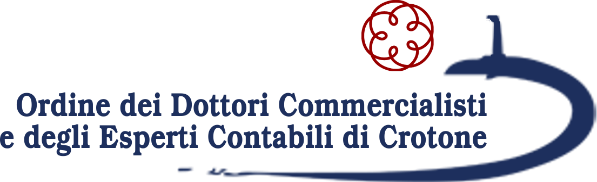 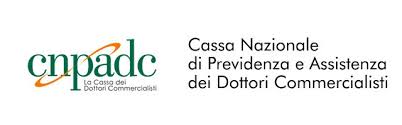 La Cassa incontra gli iscritti:le prospettive per la previdenza dei Dottori CommercialistiSeminario 7 febbraio 2020 ore 09,00/13,00SedeOrdine dei Dottori Commercialisti ed Esperti Contabili CrotoneVia dei Mille, 13 – CrotoneSaluti:Luigi Domenico ARCURI  - Presidente ODCEC di CROTONERosamaria PETITTO – Presidente ODCEC di CATANZAROFrancesco MURACA Consigliere Nazionale CNDCECIntroduzione ai lavori:Antonino DATTOLA - Componente Collegio Sindacale CNPADCModeratore: Antonio GALLELLA – Delegato CNPADC Catanzaro - CrotoneRelatori:Walter ANEDDA - Presidente CNPADCMonica PETRELLA - Consigliere segretari CNPADCSalvatore PALMA – Consigliere CNPADC 